OŚWIADCZENIE WNIOSKODAWCY DOTYCZĄCE PRIORYTETU 2/składa Pracodawca, który ubiega się o środki na kształcenie ustawiczne w ramach priorytetu 2/Oświadczam/y w imieniu swoim lub podmiotu, który reprezentuję/my, 
że pracownik:  …………………………..………*(Inicjały - pierwsza litera imienia oraz pierwsza litera nazwiska pracownika)wskazany do objęcia wsparciem w ramach Priorytetu nr 2 spełnia warunki dostępu do priorytetu tj. Forma kształcenia ustawicznego, którą zostanie objęta ww. osoba dotyczy zawodu deficytowego określonego w dokumencie „Barometr zawodów 2024” dla:    Powiatu białobrzeskiego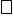 ………………………………………                 /nazwa zawodu/…………………………………..						……………………………………………../data/	/podpis i pieczęć Pracodawcy lub osoby uprawnionej do reprezentowania Pracodawcy/*  niniejsze oświadczenie należy wypełnić osobno dla każdej osoby planowanej do objęcia wsparciem w ramach                         priorytetu 2